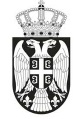 РЕПУБЛИКА СРБИЈА                                                       АУТОНОМНА ПОКРАЈИНА ВОЈВОДИНА                                        ОПШТИНА СЕНТАПРЕДСЕДНИК ОПШТИНЕ СЕНТАБрој: 320-31/2023-IIДана: 29.11.2023. годинeС е н т аНа основу члана 9. Уредбе о средствима за подстицање програма или недостајућег дела средстава за финансирање програма од јавног интереса које реализују удружења („Службени гласник РС”, број 16/2018), члана 18. Одлуке о поступку доделе и контроле средстава за подстицање програма или недостајућег дела средстава за финансирање програма од јавног интереса које реализују удружења („Службени лист општине Сента”, број 31/2021),  и на основу предлога Конкурсне комисије за спровођење Јавног конкурса за подстицање програма/пројеката или недостајућег дела средстава за финансирање програма/пројеката од јавног интереса за општину Сента које реализују удружења у области пољопривреде и руралног развоја, Председник општине доноси О Д Л У К УО ИЗБОРУ ПРОГРАМА КОЈИ СЕ ПОДСТИЧУ СРЕДСТВИМА 
НАЗНАЧЕНИМ У ЈАВНОМ КОНКУРСУ ЗА ПОДСТИЦАЊЕ ПРОГРАМА/ПРОЈЕКАТА ИЛИ НЕДОСТАЈУЋЕГ ДЕЛА СРЕДСТАВА ЗА ФИНАНСИРАЊЕ ПРОГРАМА/ПРОЈЕКАТА ОД ЈАВНОГ ИНТЕРЕСА ЗА ОПШТИНУ СЕНТА КОЈЕ РЕАЛИЗУЈУ УДРУЖЕЊА У ОБЛАСТИ ПОЉОПРИВРЕДЕ И РУРАЛНОГ РАЗВОЈА1. Овом одлуком утврђује се избор програма по спроведеном јавном конкурсу који је општина Сента расписала 16. октобра 2023. годинe. године под бројем 320-31/2023-II.2. За реализацију јавног конкурса обезбеђена су средства у укупном износу од 150.000,00 динара која су предвиђена Одлуком о буџету општине Сента за 2023. годину („Службени лист општине Сента”, број 17/2022, 5/2023 и 9/2023), у оквиру раздела број 5 под називом „ОПШТИНСКА УПРАВА“, и тo у оквиру програма број 0101 под називом „ПОЉОПРИВРЕДА И РУРАРНИ РАЗВОЈ“,  као активност под бројем 0001 и под називом „Подршка за спровођење пољопривредне политике у локалној заједници“, под шифром функционалне класификације број 421 и под називом „Пољопривреда“, под бројем позиције 101/0, као економска класификација број 481000 описана као „ДОТАЦИЈЕ НЕВЛАДИНИМ ОРГАНИЗАЦИЈАМА“.3. Средства из буџета општине Сента за 2023 годину у укупном износу од 150.000,00 динара, додељују се за (су)финансирање програма у области пољопривреде и руралног развоја следећим удружењима:4. Ова Одлука је коначна, а објавиће се на званичној интернет презентацији општине Сента, на огласној табли општине Сента и на порталу е-Управа, у року од пет дана од дана доношења.                                                                                   Председник општине Сента                                                                                        Рудолф Цегледи с.р.Редни бројДатум пријема пријаваНазив удружењаНазив програмаВредност програма (предложени износ средстава)Број бодова118.10.2023.Удружење  пољопривредника  СентаZentai GazdakörA regisztrált mezőgazdasági termelők segítéseПомоћ регистрованим пољ. газдинствима150.000,0080